FEL SEMAINE 4Source des documents :Doc 1 : Carte avec filtres issues du site « Géorisque »Doc 2 : Utilisation du Site « Vigicrues »Doc 2 : Image issue de sites gouvernementaux (Corrèze.gouv ; Loiret.gouv)Contexte d’étude :Niveau d’étude : Cycle 4 (4ème)Chapitres pécédents : Les caractéristiques de la planète Terre / Phénomènes géologiques et fonctionnement de la planète Chapitre actuel : L’Homme face aux risques.		Notions déjà développées : Aléas, Enjeu et Risques / Risques sismiques et Risques volcaniques	Poursuite du chapitre : DM sur l’artificialisation des solsDomaine d’études :	Zone d’études : Maubeuge et l’Avesnois. 	Aléa et enjeu :  Inondation et villes / Population à proximité des rivières de MaubeugeAttente :  Tache complexe avec rédaction d’un paragraphe argumenté. La réponse doit permettre de savoir -si un risque d’inondation menace la ville de Ferrière La Grande, -si les rivières de la zone ont déjà débordé (récemment et plus anciennement)-comment réagir avant, pendant et après l’inondation -si des moyens de prévention et de protection existent dans la zoneAttention particulière : Salle informatique / Travail par groupe de 2.Activité  : Le risque d’inondationAprès les inondations ayant eu lieu à Jeumont, les habitants de Ferrière-la-Grande s’inquiètent. Seront-ils les prochains à avoir les pieds dans l’eau ?1) A l’aide des documents, rédige un paragraphe pour dire aux habitants - s’ils se trouvent dans une zone inondable ou non- comment réagir en cas de fortes crues- les moyens qui existent dans la zone pour savoir si une crue risque d’arriver.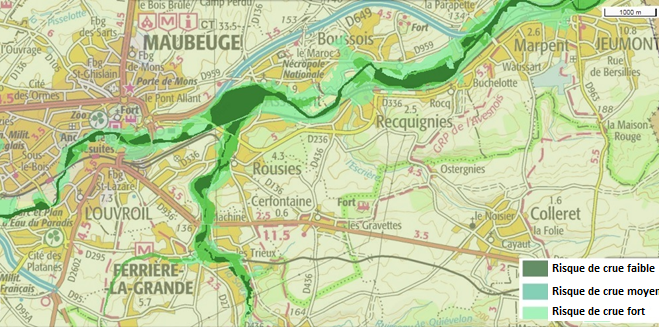 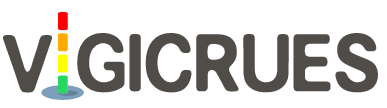 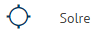 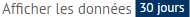 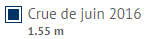 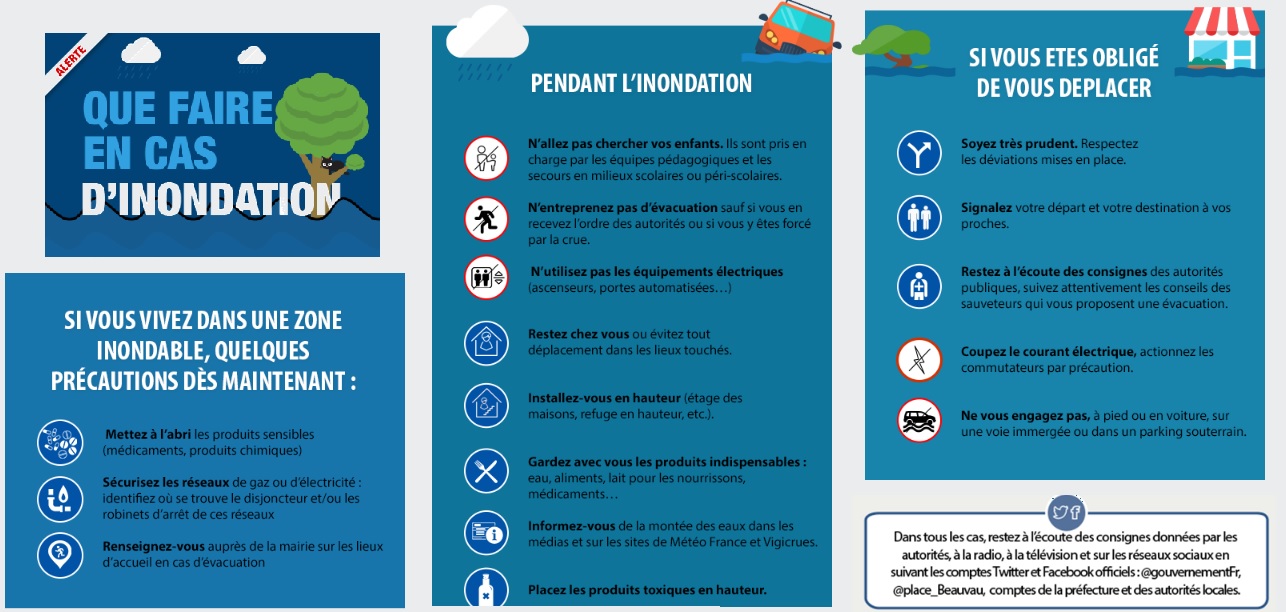 